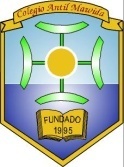 HORARIOS DE CLASES ZOOMHORARIOS DE CLASES ZOOM2º BÁSICO A2º BÁSICO ADIRECCIÓN - UTPNIVEL ProfesorIRIS IBAÑEZLUNESMARTES MIÉRCOLES JUEVES VIERNES 14:00-14:40LENGUAJEEDUCACION FISICALENGUAJERELIGION/TALLERHISTORIA15:00 - 15:40LENGUAJEEDUCACION FISICALENGUAJERELIGION/TALLERHISTORIA16:00 - 16:40MATEMATICAMATEMATICAMÚSICALENGUAJECIENCIAS17:00 - 17:40TALLER DE INGLESMATEMATICAMATEMÁTICAORIENTACIONARTESASIGNATURADOCENTEID ZOOMLenguajeIris Ibáñez4560127004MatemáticaIris Ibáñez4560127004InglésPaula Vergara4164289999HistoriaIris Ibáñez4560127004CienciasIris Ibáñez4560127004ArtesIris Ibáñez4560127004OrientaciónIris Ibáñez4560127004Educación FísicaAndrea Valdes7500732006ReligiónCristian Soto7829237917Taller complementarioAurora Jerez3191995676MúsicaPaulina Alvarado6908655407